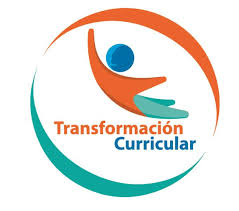 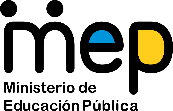 Guía de trabajo autónomo (plantilla)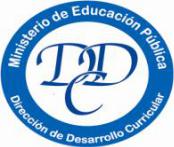 El trabajo autónomo es la capacidad de realizar tareas por nosotros mismos, sin necesidad de que nuestros/as docentes estén presentes. 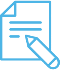 Me preparo para hacer la guía Pautas que debo verificar antes de iniciar mi trabajo.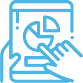 Voy a recordar lo aprendido en clase. Operaciones con racionalesSUMA Y RESTA I Caso Igual denominador:               +                                 =                             II Caso diferente denominador:                           Se obtiene el denominador común----------------------------------------------------                 -----------------------------------------------------Otros ejemplos:Explique los pasos seguidos para realizar la suma. D)  E) En las elecciones locales celebradas en una ciudad,  de los votos fueron para el partido A,  de los votos para el partido B, y hubo 2000 votos más que no fueron para ninguno de estos dos partidos. Calcule el número de votantes y el número de abstenciones sabiendo que este último es   del número de personas que podían votar. Solución =        esta fracción representa la parte del total de votantes.          esta fracción representa la parte de personas que no votaron, por lo que es igual a 2000 votos.       es la cantidad de votantes.        es la cantidad de personas que se abstienen.R/  Número de votantes    , número de abstenciones   1250Direcciones donde puede ver otros ejemplos de suma y resta de fracciones: https://www.youtube.com/watch?v=I2xzAuEzfJMhttps://www.youtube.com/watch?v=kyP-MVyacpUhttps://www.aulafacil.com/cursos/matematicas-secundaria-eso/matematicas-cuarto-eso/operaciones-con-numeros-racionales-l29410http://aula.educa.aragon.es/datos/AGS/Matematicas/Unidad01/page_03.htm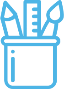 3. Pongo en práctica lo aprendido en claseRealice las operaciones y responda las situaciones que se le solicitan a continuaciónSi cada una de las letras que se presentan en la tabla, tiene los valores asignados, indique el valor de cada una de las palabras que se le indican¿Cuál de las palabras anteriores tiene el mayor valor?Por la constitución ovalada de la pista de carrera, para que cada atleta recorra la misma distancia, tienen diferentes líneas de salida, esto pues las “calles” de la pista de atletismo miden diferente.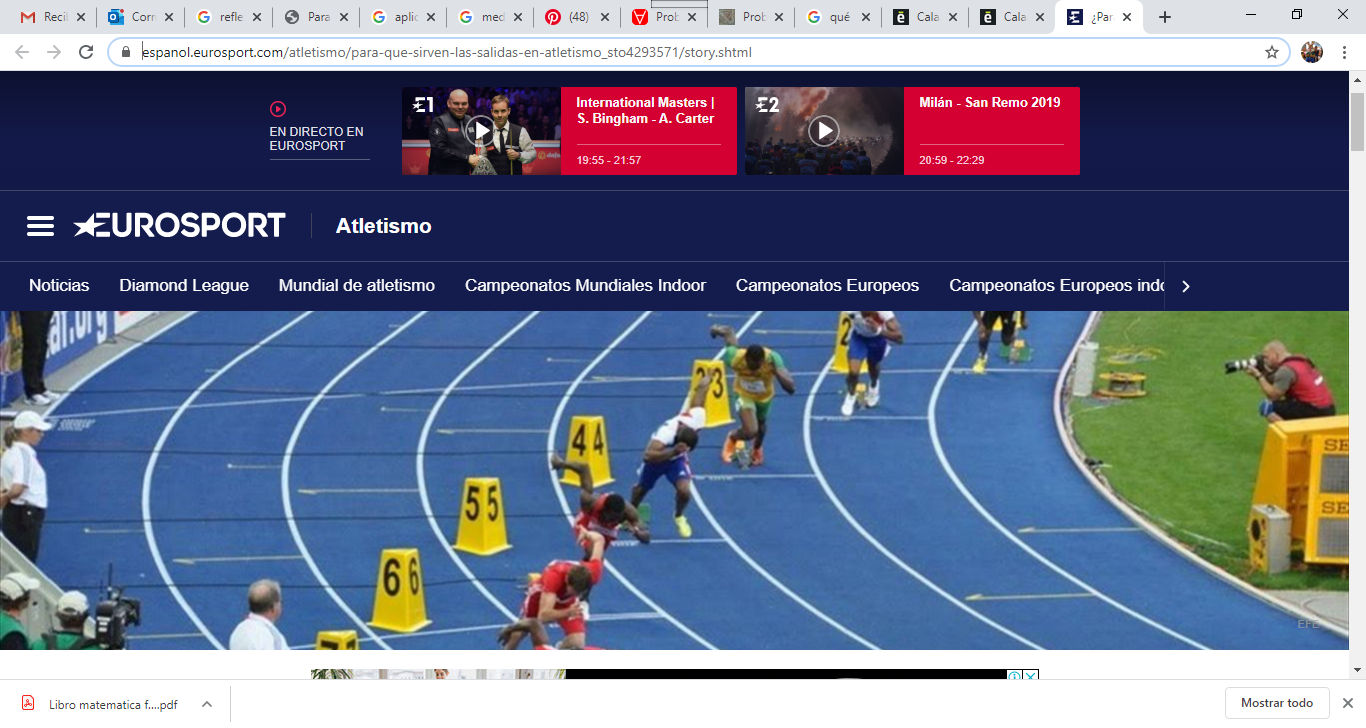 La primera calle mide 400 metros, la segunda mide  metros más, la tercera calle mide   metros más que la segunda. De la tercera callen en adelante cada calle mide    metros más que la anterior.¿Cuántos metros mide la segunda calle?¿Cuánto mide calle 3?Si un corredor da 2 vueltas en la calle 2 y otro corredor da 1 vuelta por el carril 3, ¿Cuánto más corre el corredor de la calle 3 que el corredor de la calle 2? Otras direcciones donde usted encontrará prácticas para el tema de suma y resta de fracciones:https://www.youtube.com/watch?v=Codq8hH6Szghttps://blogsaverroes.juntadeandalucia.es/matematicasenunclic/2015/11/14/ficha-y-ejercicios-de-fracciones-parte-1/https://www.educa3d.com/ud/fra/fra_plantilla-ejer.pdfLibro con juegos con fracciones: http://www.bnm.me.gov.ar/giga1/documentos/EL001220.pdfAutorregulación y evaluación que puede incluir en la guía de trabajo autónomo: Respuestas a ejercicios o ejemplos:Parte 1: ejercicios para recordarIndique cuáles de los siguientes números son racionales pero no enteros:Escriba de manera fraccionaria, mixta o decimal cada uno de los números que se le indican, según corresponda:Ordene de manera ascendente y ubique en la recta numérica números racionales de la tabla anterior.  Ejemplos:Ejercicios:Si cada una de las letras que se presentan en la tabla, tiene los valores asignados, indique el valor de cada una de las palabras que se le indican
¿Cuál de las palabras anteriores tiene el mayor valor?R/ YOPor la constitución ovalada de la pista de carrera, para que cada atleta recorra la misma distancia, tienen diferentes líneas de salida, esto pues las “calles” de la pista de atletismo miden diferente.La primera calle mide 400 metros, la segunda mide  metros más, la tercera calle mide   metros más que la segunda. De la tercera callen en adelante, cada calle mide    metros más que la anterior.¿Cuántos metros mide la calle 2?¿Cuánto mide calle 3?Si un corredor da 2 vueltas en la calle 2 y otro corredor da 1 vuelta por el carril 3, ¿Cuánto más corre el corredor de la calle 3 que el corredor de la calle 2? Respuestas La segunda calle mide lo que mide la primera más 400 + La “calle 2”  mide    metros.La “calle 2”  mide      metros.El corredor de la calle 3  corre       metros  más que el corredor de la calle 2.	Elaborado por: Roxana Martínez Rodríguez. Asesora Nacional de MatemáticaCentro Educativo: Educador/a: Nivel: octavo. MarzoAsignatura: Matemática. ¨Parte 1: suma y resta de números racionales.”Materiales o recursos que voy a necesitar Papel, lápiz, puede usar calculadora.Condiciones que debe tener el lugar donde voy a trabajar Buena iluminación, mesa con silla o un lugar donde pueda apoyar el cuaderno cómodamente, buena ventilación.Tiempo en que se espera que realice la guía De 2 a 4 horas. Se recomienda que el estudiante aproximadamente cada 40 min, descanse 5 min; es posible que el trabajo de este guía la realice en días diferentes.Indicaciones Se presentan en esta sección algunos de los conocimientos matemáticos correspondiste al primer periodo para octavo año, asociados a las habilidades del programa de matemática que corresponden a utilizar las operaciones básicas con números racionales y la combinación de estas, para resolver problemas. La guía que corresponde a marzo se compone de 4 partes, esta es la primera parte y corresponde a las habilidades relacionadas con suma y resta de números racionales.Para realizar lo que aquí se expone, verifique primero que lo indicado en “Preguntas para reflexionar”, usted lo recuerda. Si hay alguna de ellas que usted se le dificulta responder, se le proporcionan enlaces para revisar estos aprendizajes, o bien,  puede realizar la guía de trabajo autónomo anterior a esta. Luego pase a lo estipulado en la parte 3 del documento “Pongo en práctica lo aprendido en clase”. Donde se le proporcionan ejercicios con sus respectivas soluciones.Es muy importante, que para la elaboración de este material, se parte de que el proceso de construcción de las habilidades correspondientes, ya se dio en la clase, por lo que se pretende ahora es reforzar dichas habilidades. Actividad Preguntas para reflexionar y responder Antes iniciar con esta guías el estudiante debe poder realizar ejercicios como por ejemplo:Indique cuáles de los siguientes números son racionales pero no enteros:Escriba de manera fraccionaria, mixta o decimal cada uno de los números que se le indican, según corresponda:Ordene de manera ascendente y ubique en la recta numérica números racionales de la tabla anterior.Las respuestas a estos ejercicios están al final del documento.Algunos videos que le pueden ayudar a reforzar las habilidades necesarias para desarrollar la presente guía, los encuentra en las direcciones: Concepto de número racional https://www.youtube.com/watch?v=GyZ0Q_s0S4UExpresión decimal de una fracción:http://descartes.cnice.mec.es/materiales_didacticos/Numeros_Reales_Aproximaciones/numeros2.htmRelaciones de orden en los números racionales: https://www.youtube.com/watch?v=D7mOQlG0BQsUbicar números racionales en la recta numérica  https://www.youtube.com/watch?v=sa2KXS2pogIhttps://www.geogebra.org/m/gxQnc3XE  (aplicación en Geogebra)Indicaciones Se le presentan una serie de ejercicios que pretenden reforzar su aprendizaje; las soluciones a los ejercicios están al final del documento, con el propósito de que usted verifique los resultados. El error es parte del aprendizaje, si la respuesta a algún ejercicio no le da igual a lo planteado, primero repase la solución que usted le da, luego lea la solución que este documento proporciona.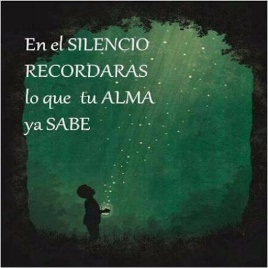 En ocasiones, cuando no se comprende algo es dedicando un tiempo a la reflexión que se logra comprender. Indicaciones o preguntas para auto regularse y evaluarsePara reflexionar sobre lo realizado, haga las siguientes preguntas: ¿Qué sabía antes de estos temas y qué sé ahora?¿Qué puedo mejorar de mi trabajo?¿Cómo le puedo explicar a otra persona lo que aprendí?LOSUVYZ3,410LUZYOSOLVOZCon el trabajo autónomo voy a aprender a aprender Con el trabajo autónomo voy a aprender a aprender Reviso las acciones realizadas durante la construcción del trabajo.Marco una X encima de cada símbolo al responder las siguientes preguntas Reviso las acciones realizadas durante la construcción del trabajo.Marco una X encima de cada símbolo al responder las siguientes preguntas ¿Leí las indicaciones con detenimiento?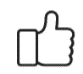 Si no comprendo algo, lo leo nuevamente tratando de determinar aspectos puntuales que no comprendí.Busco información sobre esos aspectos puntuales que no comprendí, con un adulto o un compañero de grupo,Hago representaciones que me ayuden a comprender lo que estudio.Con el trabajo autónomo voy a aprender a aprenderCon el trabajo autónomo voy a aprender a aprenderValoro lo realizado al terminar por completo el trabajo.Marca una X encima de cada símbolo al responder las siguientes preguntasValoro lo realizado al terminar por completo el trabajo.Marca una X encima de cada símbolo al responder las siguientes preguntas¿Leí mi trabajo para saber si es comprensible lo escrito o realizado?¿Revisé mi trabajo para asegurarme si todo lo solicitado fue realizado?¿Me siento satisfecho con el trabajo que realicé?Explico ¿Cuál fue la parte favorito del trabajo?¿Qué puedo mejorar, la próxima vez que realice la guía de trabajo autónomo?Explico ¿Cuál fue la parte favorito del trabajo?¿Qué puedo mejorar, la próxima vez que realice la guía de trabajo autónomo?La parte decimal es infinita periódica por lo es un número racional NO entero.La expresión decimal es 2, es un número entero.2La expresión decimal es finita no periódica (25) es un número racional NO entero.7Es un número entero.-5,00  Es un número entero, pues la parte decimal es “0”.-1, 4La parte decimal es finita no periódica  es un número racional NO entero.Es un número entero, pues la expresión  decimal es “0”.La parte decimal es finita no periódica  (3) es un número racional NO entero.Notación fraccionariaNotación decimalNotación mixta-3,251,6LOSUVYZ3,410LUZ  +   =    +   = YO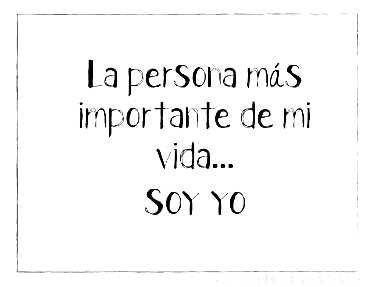 SOL ==  = VOZ